Concept Notulen MR-vergadering OBS Het EilandConcept Notulen MR-vergadering OBS Het EilandConcept Notulen MR-vergadering OBS Het EilandConcept Notulen MR-vergadering OBS Het EilandConcept Notulen MR-vergadering OBS Het EilandConcept Notulen MR-vergadering OBS Het EilandConcept Notulen MR-vergadering OBS Het EilandConcept Notulen MR-vergadering OBS Het EilandConcept Notulen MR-vergadering OBS Het EilandConcept Notulen MR-vergadering OBS Het EilandConcept Notulen MR-vergadering OBS Het EilandConcept Notulen MR-vergadering OBS Het EilandConcept Notulen MR-vergadering OBS Het EilandDatumDatum 21 november 2018  21 november 2018 Aanvang19:30 uur19:30 uur19:30 uurlocatielocatieKamer DirectieKamer DirectieKamer Directie.aanwezig (+) .afwezig (-).notulist (N) .vergadervoorzitter (V).aanwezig (+) .afwezig (-).notulist (N) .vergadervoorzitter (V).aanwezig (+) .afwezig (-).notulist (N) .vergadervoorzitter (V)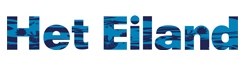 .aanwezig (+) .afwezig (-).notulist (N) .vergadervoorzitter (V).aanwezig (+) .afwezig (-).notulist (N) .vergadervoorzitter (V).aanwezig (+) .afwezig (-).notulist (N) .vergadervoorzitter (V)NK – Nicole Kroon NK – Nicole Kroon NK – Nicole Kroon +.aanwezig (+) .afwezig (-).notulist (N) .vergadervoorzitter (V).aanwezig (+) .afwezig (-).notulist (N) .vergadervoorzitter (V).aanwezig (+) .afwezig (-).notulist (N) .vergadervoorzitter (V)NW - Nancy Weema (V)NW - Nancy Weema (V)NW - Nancy Weema (V)-.aanwezig (+) .afwezig (-).notulist (N) .vergadervoorzitter (V).aanwezig (+) .afwezig (-).notulist (N) .vergadervoorzitter (V).aanwezig (+) .afwezig (-).notulist (N) .vergadervoorzitter (V)IH - Ivanka van Herwijnen (leerkracht)IH - Ivanka van Herwijnen (leerkracht)IH - Ivanka van Herwijnen (leerkracht)+.aanwezig (+) .afwezig (-).notulist (N) .vergadervoorzitter (V).aanwezig (+) .afwezig (-).notulist (N) .vergadervoorzitter (V).aanwezig (+) .afwezig (-).notulist (N) .vergadervoorzitter (V)RN -  Ruth Noordpool (leerkracht, N)RN -  Ruth Noordpool (leerkracht, N)RN -  Ruth Noordpool (leerkracht, N)+.aanwezig (+) .afwezig (-).notulist (N) .vergadervoorzitter (V).aanwezig (+) .afwezig (-).notulist (N) .vergadervoorzitter (V).aanwezig (+) .afwezig (-).notulist (N) .vergadervoorzitter (V)PdJ – Pim de Jong (directie)PdJ – Pim de Jong (directie)PdJ – Pim de Jong (directie)+.aanwezig (+) .afwezig (-).notulist (N) .vergadervoorzitter (V).aanwezig (+) .afwezig (-).notulist (N) .vergadervoorzitter (V).aanwezig (+) .afwezig (-).notulist (N) .vergadervoorzitter (V).aanwezig (+) .afwezig (-).notulist (N) .vergadervoorzitter (V).aanwezig (+) .afwezig (-).notulist (N) .vergadervoorzitter (V).aanwezig (+) .afwezig (-).notulist (N) .vergadervoorzitter (V)Voordat de vergadering van start gaat worden de te bespreken punten ingebracht:MededelingenNotulenZiekte en vervangingBegrotingHandleiding SnappetRichtlijnen vanuit management beraadOpen dagBezoek raad van toezichtWat nog ter tafel kwamRondvraagMededelingen:GeenNotulenGoedgekeurd na enkele aanpassingenZiekenRosanne is per 3 december beter. Nicole Ooms gaat weg.Petra Kat krijgt een vaste aanstelling van het bestuur.Jeanine start na de kerstvakantie weer.BegrotingPdJ licht de begroting 2018-2019 toe.Hanleiding SnappetNK vindt de handleiding duidelijk.Richtlijnen vanuit management beraadPdJ licht dit toe. De richtlijnen worden aangepast aan de regels die op onze school gelden.Open dag14 nieuwe ouders op bezoek die rondgeleid zijn door leerlingen van de leerlingenraad. Deze ouders hebben vooral de rondleiding van de leerlingenraad als positief en leuk ervaren.Bezoek raad van toezichtDe raad van toezicht bezoekt 4 scholen van Zaan Primair. Onze school wordt op 30 november bezocht, omdat wij een onderwijs vernieuwend werken.Wat nog ter tafel kwamTijdens de bijeenkomst van de ouders van groep 4/5 is het rooster mondeling toegelicht. Er vindt een evaluatie plaats van directie en leerkrachten, waarna besloten wordt hoe wij verder gaan. RondvraagEr zijn geen vragen meer.Volgende MR vergaderingen:Dinsdag 9 oktober 2018 ₰Woensdag 21 november 2018 ₰Woensdag 16 januari 2019 afscheid Aytaç Tekintürk Woensdag 27 februari 2019Woensdag 17 april 2019Woensdag 5 juni 2019Woensdag 9 juli 2019Voordat de vergadering van start gaat worden de te bespreken punten ingebracht:MededelingenNotulenZiekte en vervangingBegrotingHandleiding SnappetRichtlijnen vanuit management beraadOpen dagBezoek raad van toezichtWat nog ter tafel kwamRondvraagMededelingen:GeenNotulenGoedgekeurd na enkele aanpassingenZiekenRosanne is per 3 december beter. Nicole Ooms gaat weg.Petra Kat krijgt een vaste aanstelling van het bestuur.Jeanine start na de kerstvakantie weer.BegrotingPdJ licht de begroting 2018-2019 toe.Hanleiding SnappetNK vindt de handleiding duidelijk.Richtlijnen vanuit management beraadPdJ licht dit toe. De richtlijnen worden aangepast aan de regels die op onze school gelden.Open dag14 nieuwe ouders op bezoek die rondgeleid zijn door leerlingen van de leerlingenraad. Deze ouders hebben vooral de rondleiding van de leerlingenraad als positief en leuk ervaren.Bezoek raad van toezichtDe raad van toezicht bezoekt 4 scholen van Zaan Primair. Onze school wordt op 30 november bezocht, omdat wij een onderwijs vernieuwend werken.Wat nog ter tafel kwamTijdens de bijeenkomst van de ouders van groep 4/5 is het rooster mondeling toegelicht. Er vindt een evaluatie plaats van directie en leerkrachten, waarna besloten wordt hoe wij verder gaan. RondvraagEr zijn geen vragen meer.Volgende MR vergaderingen:Dinsdag 9 oktober 2018 ₰Woensdag 21 november 2018 ₰Woensdag 16 januari 2019 afscheid Aytaç Tekintürk Woensdag 27 februari 2019Woensdag 17 april 2019Woensdag 5 juni 2019Woensdag 9 juli 2019Voordat de vergadering van start gaat worden de te bespreken punten ingebracht:MededelingenNotulenZiekte en vervangingBegrotingHandleiding SnappetRichtlijnen vanuit management beraadOpen dagBezoek raad van toezichtWat nog ter tafel kwamRondvraagMededelingen:GeenNotulenGoedgekeurd na enkele aanpassingenZiekenRosanne is per 3 december beter. Nicole Ooms gaat weg.Petra Kat krijgt een vaste aanstelling van het bestuur.Jeanine start na de kerstvakantie weer.BegrotingPdJ licht de begroting 2018-2019 toe.Hanleiding SnappetNK vindt de handleiding duidelijk.Richtlijnen vanuit management beraadPdJ licht dit toe. De richtlijnen worden aangepast aan de regels die op onze school gelden.Open dag14 nieuwe ouders op bezoek die rondgeleid zijn door leerlingen van de leerlingenraad. Deze ouders hebben vooral de rondleiding van de leerlingenraad als positief en leuk ervaren.Bezoek raad van toezichtDe raad van toezicht bezoekt 4 scholen van Zaan Primair. Onze school wordt op 30 november bezocht, omdat wij een onderwijs vernieuwend werken.Wat nog ter tafel kwamTijdens de bijeenkomst van de ouders van groep 4/5 is het rooster mondeling toegelicht. Er vindt een evaluatie plaats van directie en leerkrachten, waarna besloten wordt hoe wij verder gaan. RondvraagEr zijn geen vragen meer.Volgende MR vergaderingen:Dinsdag 9 oktober 2018 ₰Woensdag 21 november 2018 ₰Woensdag 16 januari 2019 afscheid Aytaç Tekintürk Woensdag 27 februari 2019Woensdag 17 april 2019Woensdag 5 juni 2019Woensdag 9 juli 2019Voordat de vergadering van start gaat worden de te bespreken punten ingebracht:MededelingenNotulenZiekte en vervangingBegrotingHandleiding SnappetRichtlijnen vanuit management beraadOpen dagBezoek raad van toezichtWat nog ter tafel kwamRondvraagMededelingen:GeenNotulenGoedgekeurd na enkele aanpassingenZiekenRosanne is per 3 december beter. Nicole Ooms gaat weg.Petra Kat krijgt een vaste aanstelling van het bestuur.Jeanine start na de kerstvakantie weer.BegrotingPdJ licht de begroting 2018-2019 toe.Hanleiding SnappetNK vindt de handleiding duidelijk.Richtlijnen vanuit management beraadPdJ licht dit toe. De richtlijnen worden aangepast aan de regels die op onze school gelden.Open dag14 nieuwe ouders op bezoek die rondgeleid zijn door leerlingen van de leerlingenraad. Deze ouders hebben vooral de rondleiding van de leerlingenraad als positief en leuk ervaren.Bezoek raad van toezichtDe raad van toezicht bezoekt 4 scholen van Zaan Primair. Onze school wordt op 30 november bezocht, omdat wij een onderwijs vernieuwend werken.Wat nog ter tafel kwamTijdens de bijeenkomst van de ouders van groep 4/5 is het rooster mondeling toegelicht. Er vindt een evaluatie plaats van directie en leerkrachten, waarna besloten wordt hoe wij verder gaan. RondvraagEr zijn geen vragen meer.Volgende MR vergaderingen:Dinsdag 9 oktober 2018 ₰Woensdag 21 november 2018 ₰Woensdag 16 januari 2019 afscheid Aytaç Tekintürk Woensdag 27 februari 2019Woensdag 17 april 2019Woensdag 5 juni 2019Woensdag 9 juli 2019Voordat de vergadering van start gaat worden de te bespreken punten ingebracht:MededelingenNotulenZiekte en vervangingBegrotingHandleiding SnappetRichtlijnen vanuit management beraadOpen dagBezoek raad van toezichtWat nog ter tafel kwamRondvraagMededelingen:GeenNotulenGoedgekeurd na enkele aanpassingenZiekenRosanne is per 3 december beter. Nicole Ooms gaat weg.Petra Kat krijgt een vaste aanstelling van het bestuur.Jeanine start na de kerstvakantie weer.BegrotingPdJ licht de begroting 2018-2019 toe.Hanleiding SnappetNK vindt de handleiding duidelijk.Richtlijnen vanuit management beraadPdJ licht dit toe. De richtlijnen worden aangepast aan de regels die op onze school gelden.Open dag14 nieuwe ouders op bezoek die rondgeleid zijn door leerlingen van de leerlingenraad. Deze ouders hebben vooral de rondleiding van de leerlingenraad als positief en leuk ervaren.Bezoek raad van toezichtDe raad van toezicht bezoekt 4 scholen van Zaan Primair. Onze school wordt op 30 november bezocht, omdat wij een onderwijs vernieuwend werken.Wat nog ter tafel kwamTijdens de bijeenkomst van de ouders van groep 4/5 is het rooster mondeling toegelicht. Er vindt een evaluatie plaats van directie en leerkrachten, waarna besloten wordt hoe wij verder gaan. RondvraagEr zijn geen vragen meer.Volgende MR vergaderingen:Dinsdag 9 oktober 2018 ₰Woensdag 21 november 2018 ₰Woensdag 16 januari 2019 afscheid Aytaç Tekintürk Woensdag 27 februari 2019Woensdag 17 april 2019Woensdag 5 juni 2019Woensdag 9 juli 2019Voordat de vergadering van start gaat worden de te bespreken punten ingebracht:MededelingenNotulenZiekte en vervangingBegrotingHandleiding SnappetRichtlijnen vanuit management beraadOpen dagBezoek raad van toezichtWat nog ter tafel kwamRondvraagMededelingen:GeenNotulenGoedgekeurd na enkele aanpassingenZiekenRosanne is per 3 december beter. Nicole Ooms gaat weg.Petra Kat krijgt een vaste aanstelling van het bestuur.Jeanine start na de kerstvakantie weer.BegrotingPdJ licht de begroting 2018-2019 toe.Hanleiding SnappetNK vindt de handleiding duidelijk.Richtlijnen vanuit management beraadPdJ licht dit toe. De richtlijnen worden aangepast aan de regels die op onze school gelden.Open dag14 nieuwe ouders op bezoek die rondgeleid zijn door leerlingen van de leerlingenraad. Deze ouders hebben vooral de rondleiding van de leerlingenraad als positief en leuk ervaren.Bezoek raad van toezichtDe raad van toezicht bezoekt 4 scholen van Zaan Primair. Onze school wordt op 30 november bezocht, omdat wij een onderwijs vernieuwend werken.Wat nog ter tafel kwamTijdens de bijeenkomst van de ouders van groep 4/5 is het rooster mondeling toegelicht. Er vindt een evaluatie plaats van directie en leerkrachten, waarna besloten wordt hoe wij verder gaan. RondvraagEr zijn geen vragen meer.Volgende MR vergaderingen:Dinsdag 9 oktober 2018 ₰Woensdag 21 november 2018 ₰Woensdag 16 januari 2019 afscheid Aytaç Tekintürk Woensdag 27 februari 2019Woensdag 17 april 2019Woensdag 5 juni 2019Woensdag 9 juli 2019Voordat de vergadering van start gaat worden de te bespreken punten ingebracht:MededelingenNotulenZiekte en vervangingBegrotingHandleiding SnappetRichtlijnen vanuit management beraadOpen dagBezoek raad van toezichtWat nog ter tafel kwamRondvraagMededelingen:GeenNotulenGoedgekeurd na enkele aanpassingenZiekenRosanne is per 3 december beter. Nicole Ooms gaat weg.Petra Kat krijgt een vaste aanstelling van het bestuur.Jeanine start na de kerstvakantie weer.BegrotingPdJ licht de begroting 2018-2019 toe.Hanleiding SnappetNK vindt de handleiding duidelijk.Richtlijnen vanuit management beraadPdJ licht dit toe. De richtlijnen worden aangepast aan de regels die op onze school gelden.Open dag14 nieuwe ouders op bezoek die rondgeleid zijn door leerlingen van de leerlingenraad. Deze ouders hebben vooral de rondleiding van de leerlingenraad als positief en leuk ervaren.Bezoek raad van toezichtDe raad van toezicht bezoekt 4 scholen van Zaan Primair. Onze school wordt op 30 november bezocht, omdat wij een onderwijs vernieuwend werken.Wat nog ter tafel kwamTijdens de bijeenkomst van de ouders van groep 4/5 is het rooster mondeling toegelicht. Er vindt een evaluatie plaats van directie en leerkrachten, waarna besloten wordt hoe wij verder gaan. RondvraagEr zijn geen vragen meer.Volgende MR vergaderingen:Dinsdag 9 oktober 2018 ₰Woensdag 21 november 2018 ₰Woensdag 16 januari 2019 afscheid Aytaç Tekintürk Woensdag 27 februari 2019Woensdag 17 april 2019Woensdag 5 juni 2019Woensdag 9 juli 2019Voordat de vergadering van start gaat worden de te bespreken punten ingebracht:MededelingenNotulenZiekte en vervangingBegrotingHandleiding SnappetRichtlijnen vanuit management beraadOpen dagBezoek raad van toezichtWat nog ter tafel kwamRondvraagMededelingen:GeenNotulenGoedgekeurd na enkele aanpassingenZiekenRosanne is per 3 december beter. Nicole Ooms gaat weg.Petra Kat krijgt een vaste aanstelling van het bestuur.Jeanine start na de kerstvakantie weer.BegrotingPdJ licht de begroting 2018-2019 toe.Hanleiding SnappetNK vindt de handleiding duidelijk.Richtlijnen vanuit management beraadPdJ licht dit toe. De richtlijnen worden aangepast aan de regels die op onze school gelden.Open dag14 nieuwe ouders op bezoek die rondgeleid zijn door leerlingen van de leerlingenraad. Deze ouders hebben vooral de rondleiding van de leerlingenraad als positief en leuk ervaren.Bezoek raad van toezichtDe raad van toezicht bezoekt 4 scholen van Zaan Primair. Onze school wordt op 30 november bezocht, omdat wij een onderwijs vernieuwend werken.Wat nog ter tafel kwamTijdens de bijeenkomst van de ouders van groep 4/5 is het rooster mondeling toegelicht. Er vindt een evaluatie plaats van directie en leerkrachten, waarna besloten wordt hoe wij verder gaan. RondvraagEr zijn geen vragen meer.Volgende MR vergaderingen:Dinsdag 9 oktober 2018 ₰Woensdag 21 november 2018 ₰Woensdag 16 januari 2019 afscheid Aytaç Tekintürk Woensdag 27 februari 2019Woensdag 17 april 2019Woensdag 5 juni 2019Woensdag 9 juli 2019Voordat de vergadering van start gaat worden de te bespreken punten ingebracht:MededelingenNotulenZiekte en vervangingBegrotingHandleiding SnappetRichtlijnen vanuit management beraadOpen dagBezoek raad van toezichtWat nog ter tafel kwamRondvraagMededelingen:GeenNotulenGoedgekeurd na enkele aanpassingenZiekenRosanne is per 3 december beter. Nicole Ooms gaat weg.Petra Kat krijgt een vaste aanstelling van het bestuur.Jeanine start na de kerstvakantie weer.BegrotingPdJ licht de begroting 2018-2019 toe.Hanleiding SnappetNK vindt de handleiding duidelijk.Richtlijnen vanuit management beraadPdJ licht dit toe. De richtlijnen worden aangepast aan de regels die op onze school gelden.Open dag14 nieuwe ouders op bezoek die rondgeleid zijn door leerlingen van de leerlingenraad. Deze ouders hebben vooral de rondleiding van de leerlingenraad als positief en leuk ervaren.Bezoek raad van toezichtDe raad van toezicht bezoekt 4 scholen van Zaan Primair. Onze school wordt op 30 november bezocht, omdat wij een onderwijs vernieuwend werken.Wat nog ter tafel kwamTijdens de bijeenkomst van de ouders van groep 4/5 is het rooster mondeling toegelicht. Er vindt een evaluatie plaats van directie en leerkrachten, waarna besloten wordt hoe wij verder gaan. RondvraagEr zijn geen vragen meer.Volgende MR vergaderingen:Dinsdag 9 oktober 2018 ₰Woensdag 21 november 2018 ₰Woensdag 16 januari 2019 afscheid Aytaç Tekintürk Woensdag 27 februari 2019Woensdag 17 april 2019Woensdag 5 juni 2019Woensdag 9 juli 2019Voordat de vergadering van start gaat worden de te bespreken punten ingebracht:MededelingenNotulenZiekte en vervangingBegrotingHandleiding SnappetRichtlijnen vanuit management beraadOpen dagBezoek raad van toezichtWat nog ter tafel kwamRondvraagMededelingen:GeenNotulenGoedgekeurd na enkele aanpassingenZiekenRosanne is per 3 december beter. Nicole Ooms gaat weg.Petra Kat krijgt een vaste aanstelling van het bestuur.Jeanine start na de kerstvakantie weer.BegrotingPdJ licht de begroting 2018-2019 toe.Hanleiding SnappetNK vindt de handleiding duidelijk.Richtlijnen vanuit management beraadPdJ licht dit toe. De richtlijnen worden aangepast aan de regels die op onze school gelden.Open dag14 nieuwe ouders op bezoek die rondgeleid zijn door leerlingen van de leerlingenraad. Deze ouders hebben vooral de rondleiding van de leerlingenraad als positief en leuk ervaren.Bezoek raad van toezichtDe raad van toezicht bezoekt 4 scholen van Zaan Primair. Onze school wordt op 30 november bezocht, omdat wij een onderwijs vernieuwend werken.Wat nog ter tafel kwamTijdens de bijeenkomst van de ouders van groep 4/5 is het rooster mondeling toegelicht. Er vindt een evaluatie plaats van directie en leerkrachten, waarna besloten wordt hoe wij verder gaan. RondvraagEr zijn geen vragen meer.Volgende MR vergaderingen:Dinsdag 9 oktober 2018 ₰Woensdag 21 november 2018 ₰Woensdag 16 januari 2019 afscheid Aytaç Tekintürk Woensdag 27 februari 2019Woensdag 17 april 2019Woensdag 5 juni 2019Woensdag 9 juli 2019